Our ref: o:\letters home\prom interest may 2019.docx22nd May 2019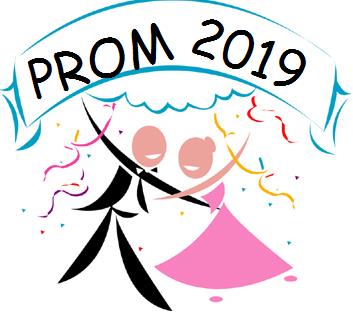 Dear Parent / Carer,We are currently organising our end of Year 6 Prom night. We want this to be a memorable experience for the children and something special to look forward to. This is always a lovely celebration for the children and we would love for each and every one of them to attend to share a last ‘party’ all together as their time at Grove Academy draws to an end.Obviously, as this is a special party, it does incur a cost so we need to explore how many children would be interested in joining us. As in previous years, we have provisionally booked Port Vale function room, a buffet and a DJ for the evening. We also invite a photographer along so that the children have a lasting memory of the event. The date for the prom will be Thursday 18th July 2019. Attendance is not compulsory but we would love to see all of the children there. Some pupils choose to arrive by limo or other means of transport but this is entirely up to yourselves to book independently and is certainly not an expectation. Similarly, the vast majority of the children love to come in more formal clothing but it is not expected that parents / carers go out and spend a lot of money on clothing. We are very excited to be able to offer this to the children again and would be delighted if they could all come along. We are hoping for a high volume of interest so that this fantastic experience can be a memorable one for as many children as possible.The approximate cost for the event will be £13 which includes the venue, buffet and DJ as well as the photographer. This will need to be paid on ParentPay. At the moment the cost is approximate and may vary depending on numbers. Once places are confirmed we will not be able to offer any refunds due to us having to make pre-payments.By completing the form below please understand that you are committing to your child taking part in the prom. The final date for submission of numbers to the caterers is the 7th June 2019 and therefore any slips submitted after this date will not be counted.If you have any questions or queries, please don’t hesitate to write them in your child’s communication diary.Many thanks,Mrs L Morrall 
Deputy Principal__________________________________________________________________________________Year 6 Prom My child ________________________________ in Slytherin________will be attending the end of Year 6 PromI understand that by completing this form I am committing to my child attending the event should it go ahead.Signed ______________________________  Date ______________________________________________